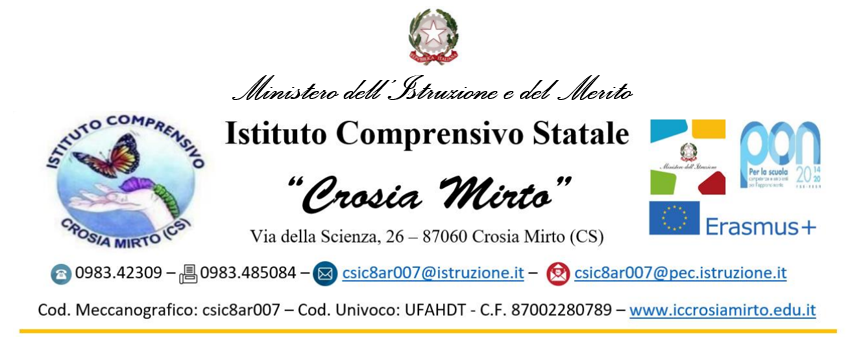 RELAZIONE FINALE COORDINATORE DI CLASSEa.s. 2022-2023DOCENTE CLASSE    SEZ.  Dati della ClasseIo sottoscritta/o, Coordinatore della Classe…. , dichiaro di aver svolto nell’ambito dell’incarico conferitomi le seguenti attività: Ho predisposto il piano di lavoro e la programmazione delle attività didattico-educative. Ho curato l’organizzazione e il coordinamento didattico. Ho favorito la comunicazione tra docenti, studenti e genitori coordinando le attività di ricevimento. Ho vigilato sulla realizzazione delle attività programmate. Mi sono tenuto regolarmente informato sul profitto e il comportamento della classe tramite frequenti contatti con gli altri docenti del Consiglio. Ho avuto un collegamento diretto con la presidenza e ho informato il dirigente sugli avvenimenti più significativi della classe facendo presente eventuali problemi emersi. Ho svolto la funzione di segretario, dunque ho provveduto con diligenza alla stesura dei verbali del Consiglio di Classe.Ho convocato   n.__/____ riunioni straordinarie del Consiglio di Classe per problemi di tipo  □ organizzativo		□ didattico		□ disciplinare		□ altro  Ho provveduto ad effettuare comunicazioni scritte alle famiglie degli alunni, in relazione al profitto e alla disciplina di questi, secondo le indicazioni del Consiglio di Classe. Ho provveduto ad effettuare comunicazioni telefoniche per avvisi particolari sulla disciplina e/o sul profitto. Ho controllato periodicamente le assenze degli alunni e le relative giustificazioni, e provveduto in occasione delle riunioni del Consiglio di Classe a riepilogare in merito ad assenze, ritardi e provvedimenti disciplinari. Ho organizzato incontri con le famiglie e partecipato alle riunioni con gli specialisti sanitari per gli alunni diversamente abili, coordinandomi con il referente per il Gruppo H. Ho organizzato incontri con le famiglie e partecipato alle riunioni con gli specialisti sanitari per gli alunni DSA, coordinandomi con il referente per il Gruppo H. Ho coordinato le attività di approfondimento disciplinare e le simulazioni delle prove invalsi o di esame di Stato. Ho curato la stesura della relazione finale di classe. Ho raccolto tutti i dati inerenti le carenze formative e relative alle attività di recupero. Crosia, __________                                                                                    Il Docente Coordinatore                                                                                                                   ________________________Numero alunniAltre cultureDiversamente abiliAlunni provenienti da altra scuolaRipetentiDSABES